科普项目在线填写提纲项目简况：内容摘要（500字符，含中英文符号）项目可行性分析：请简述立项的意义及必要性、前期的工作基础（不超过1000字符，含中英文符号）项目目标及预期成果：请简述项目的目标、预期取得的成果（不超过1000字符，含中英文符号）项目主要内容：请简述项目的主要内容（不超过2500字符，含中英文符号）年度实施计划：请按季度列出项目的实施计划（不超过500字符，含中英文符号）项目验收和考核指标：请具体列出项目验收的量化考核指标（不超过500字符，含中英文符号）项目负责人简况：请简述项目负责人情况（不超过500字符，含中英文符号）项目主要参与人员：列出参与本项目的主要人员项目经费预算：见下图补充材料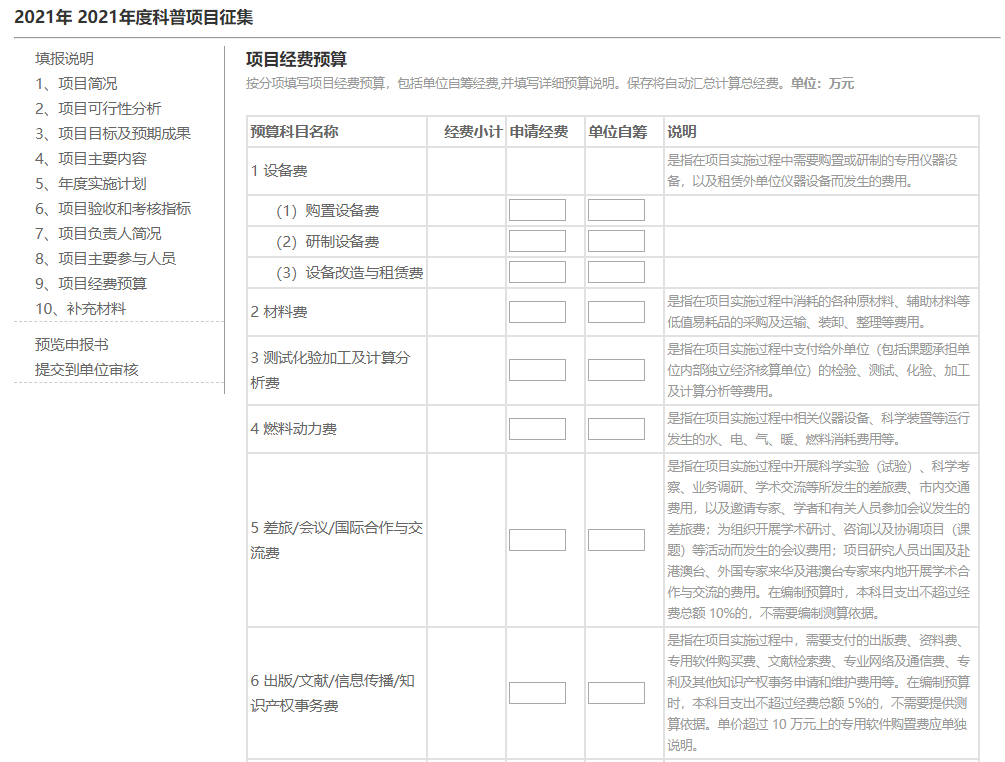 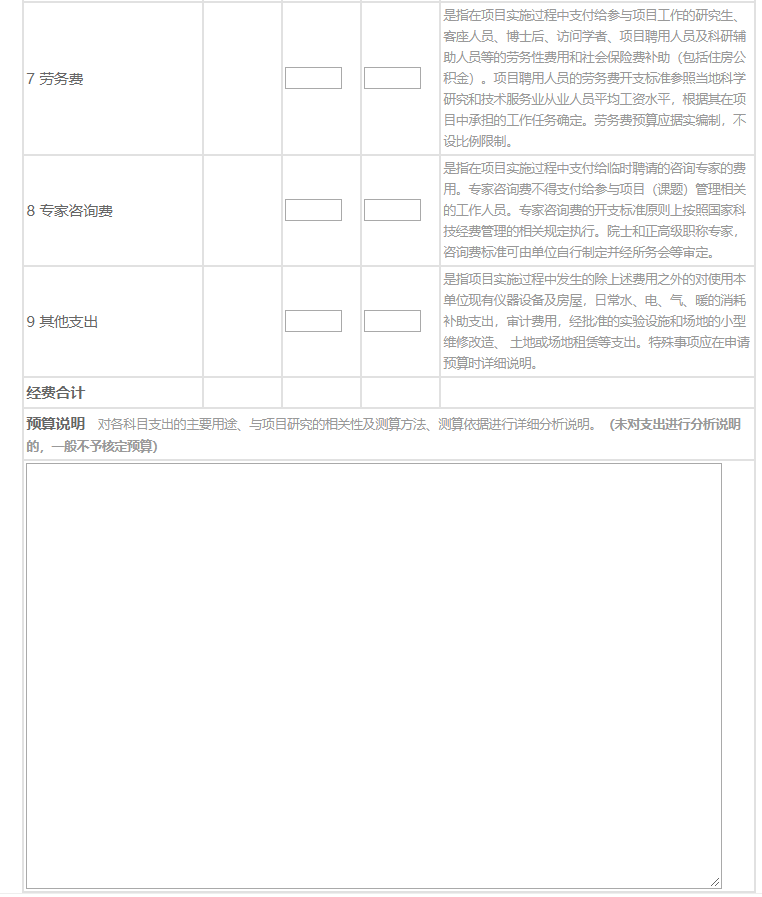 姓名性别年龄职称任务分工投入人月所在单位